เรียน	ผู้อำนวยการสถาบันยุทธศาสตร์ทางปัญญาและวิจัยด้วย ข้าพเจ้า………………………………………..………สังกัด ……………..…………….….…ประสงค์ขอรับสมัครทุนสนับสนุนการตีพิมพ์ผลงานวิจัยในวารสารวิชาการระดับนานาชาติ  ประจำปีงบประมาณ 2557 ของผลงานวิจัย เรื่อง “……………………………….…....…………….………….……………………………………………….………..............…………………….………..” ผลงานวิจัยดังกล่าวข้างต้นได้ตีพิมพ์ในวารสารวิชาการระดับนานาชาติ “ ........................................”
เล่มที่..............  ปีที่...........  ฉบับที่............  หน้าที่................ เดือน ............................. ปี พ.ศ. .................... และ 
อยู่ในฐานข้อมูล SCOPUS หรือ ISI มีค่า Impact Factor เท่ากับ …………...ปีที่อ้างอิง ค่า Impact Factor (ระบุ ปี พ.ศ.) ......................... ไม่มีค่า Impact Factor      ทั้งนี้ข้าพเจ้าขอรับรองว่า1.	ข้าพเจ้าไม่เคยได้รับทุนสนับสนุนตีพิมพ์จากผลงานวิจัยดังกล่าวจากมหาวิทยาลัยศรีนครินทรวิโรฒผลงานวิจัยดังกล่าวไม่เป็นส่วนหนึ่งในปริญญานิพนธ์/วิทยานิพนธ์มีคุณสมบัติครบถ้วนตามระเบียบที่เกี่ยวข้องตามประกาศรับสมัครทุนนี้ทุกประกาศ ทั้งนี้หากภายหลัง ทราบว่าผู้สมัครขอรับทุนขาดคุณสมบัติดังกล่าว ผู้สมัครยินดีสละสิทธิ์การรับทุน และยินดีคืนเงินที่ได้รับการสนับสนุนเต็มจำนวนที่ได้รับได้รับทราบระเบียบฯ และประกาศ ตลอดจนหลักเกณฑ์ต่างๆ ที่เกี่ยวข้อง โดยพร้อมปฎิบัติตามในการนี้ข้าพเจ้าขอสนับสนุนทุนตีพิมพ์วารสารวิชาการระดับนานาชาติโดยมีเอกสารแนบตามรายการ
ข้างท้ายนี้1.	สำเนา Reprint จำนวน 2 ชุด หลักฐานการแสดงวารสารอยู่ในฐานข้อมูล SCOPUS หรือ ISIหลักฐาน Impact Factor ของวารสารที่ตีพิมพ์ หรือสำเนาหลักฐานการอ้างอิงค่า Impact Factor (เฉพาะกรณีมีค่า Impact Factor)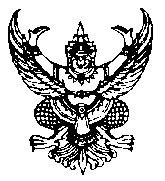 	บันทึกข้อความ	บันทึกข้อความ	บันทึกข้อความส่วนราชการส่วนราชการส่วนราชการ                ใช้พิมพ์เท่านั้น                ใช้พิมพ์เท่านั้น                ใช้พิมพ์เท่านั้นที่วันที่เรื่องเรื่องขอทุนสนับสนุนการตีพิมพ์ผลงานวิจัยในวารสารวิชาการระดับนานาชาติ ประจำปีงบประมาณ 2557ขอทุนสนับสนุนการตีพิมพ์ผลงานวิจัยในวารสารวิชาการระดับนานาชาติ ประจำปีงบประมาณ 2557ขอทุนสนับสนุนการตีพิมพ์ผลงานวิจัยในวารสารวิชาการระดับนานาชาติ ประจำปีงบประมาณ 2557ขอทุนสนับสนุนการตีพิมพ์ผลงานวิจัยในวารสารวิชาการระดับนานาชาติ ประจำปีงบประมาณ 2557จึงเรียนมาเพื่อโปรดพิจารณาอนุมัติจึงเรียนมาเพื่อโปรดพิจารณาอนุมัติเฉพาะเจ้าหน้าที่สถาบันยุทธศาสตร์ทางปัญญาและวิจัย เท่านั้นเฉพาะเจ้าหน้าที่สถาบันยุทธศาสตร์ทางปัญญาและวิจัย เท่านั้นการตรวจสอบเอกสารการตรวจสอบเอกสาร    ตามมติที่ประชุมคณะกรรมการบริหารงานวิจัย ครั้งที่.............................เมื่อวันที่...................................................... อนุมัติ                                                                          ไม่อนุมัติ    จำนวนเงิน ......................................บาท                                  เหตุผล........................................................(……..………………………………………………………………………….)                        .................................................................      ตรวจ/เสนอ(ลงชื่อ) .........................................................................(ผู้ช่วยศาสตราจารย์ ดร.ปฐมทัศน์  จิระเดชะ)
ผู้อำนวยการสถาบันยุทธศาสตร์ทางปัญญาและวิจัย    ตามมติที่ประชุมคณะกรรมการบริหารงานวิจัย ครั้งที่.............................เมื่อวันที่...................................................... อนุมัติ                                                                          ไม่อนุมัติ    จำนวนเงิน ......................................บาท                                  เหตุผล........................................................(……..………………………………………………………………………….)                        .................................................................      ตรวจ/เสนอ(ลงชื่อ) .........................................................................(ผู้ช่วยศาสตราจารย์ ดร.ปฐมทัศน์  จิระเดชะ)
ผู้อำนวยการสถาบันยุทธศาสตร์ทางปัญญาและวิจัย